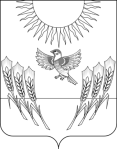 АДМИНИСТРАЦИЯ ВОРОБЬЕВСКОГО МУНИЦИПАЛЬНОГО РАЙОНАВОРОНЕЖСКОЙ ОБЛАСТИПОСТАНОВЛЕНИЕот  16.01.2013 г.  №	11           	    	  с. ВоробьевкаОб образовании избирательных участков для проведения голосования и подсчета голосов избирателей В соответствии со статьей 19 Федерального закона от 12.06.2002 г. № 67-ФЗ «Об основных гарантиях избирательных прав и права на участие в референдуме граждан Российской Федерации» и по согласованию с Территориальной избирательной комиссией Воробьевского района, администрация Воробьевского муниципального районаП О С Т А Н О В Л Я Е Т :1. Образовать на территории Воробьевского муниципального района 24 избирательных участка для проведения голосования и подсчета голосов избирателей при проведении всех выборов и референдумов, голосования по вопросам изменений границ и преобразований на территории Воробьевского муниципального района согласно приложению.2. Опубликовать настоящее постановление в районной газете «Восход».3. Контроль за исполнением настоящего постановления возложить на руководителя аппарата администрации муниципального района Рыбасова Ю.Н.Глава администрации муниципального района						И.Т. РябининПриложениек постановлению администрациимуниципального районаот 16.01.2013 г. № 11	С П И С О Кизбирательных участков для проведения голосования и подсчета голосов избирателей Руководитель аппарата администрации муниципального района 		                          Ю.Н. РыбасовСогласовано:Председатель Территориальной избирательной комиссии Воробьевского района 					        В.Н.ФедосовНомер избиратель-ного участкаЦентр с указанием названия населенного пункта, здания и номера телефонаГраницы избирательного участка (перечень населенных пунктов, улиц)1.2.3.Березовское сельское поселениеБерезовское сельское поселениеБерезовское сельское поселение08/01с. Березовка, ул. Центральная, 11, здание МКОУ «Березовская СОШ», тел. 48-2-33село Березовка08/02с. Верхнетолучеево, ул. Свободы, 47, тел. 48-2-48село Верхнетолучеево08/03с. Елизаветовка, ул. Октябрьская, 18, здание МКОУ «Елизаветовская ООШ»,тел. 48-2-41село ЕлизаветовкаВерхнебыковское сельское поселениеВерхнебыковское сельское поселениеВерхнебыковское сельское поселение08/04с. Верхний Бык, ул. Ленина, 5,здание МКОУ «Верхнебыковская ООШ»,тел. 49-7-16село Верхний Бык08/05с. Нижний Бык,ул. Горького, 15,здание ФАП с. Нижний Бык, тел. 40-6-96село Нижний Бык, поселок МирныйВоробьевское сельское поселениеВоробьевское сельское поселениеВоробьевское сельское поселение08/06с. Воробьевка, ул. Калинина, 24 «б»здание МКОУ «Воробьевская СОШ»,тел. 3-13-87село Воробьевка: улицы: Гоголя, Горького, Калинина, Карла Маркса, Красная, Ленина, Московская, Подгорная, Рабочая, Свердлова, Советская, Шевченко, 40 лет Победы, 60 лет Октября. пер. Калинина, Ленина, Лесная08/07с. Воробьевка,ул. Чкалова, 3здание СДК № 2,тел. 52-2-73село Воробьевка:улицы: Кирова, Зои Космодемьянской, Мира, Молодежная, Петровского, Пушкинская, Садовая, Чапаева, Чкалова, 1 Мая, 40 лет Октября.пер. Первомайский.Квашинское сельское поселениеКвашинское сельское поселениеКвашинское сельское поселение08/08пос. центральная усадьба совхоза «Воробьевский»,ул. Садовая,14 «а»,здание МКОУ «Поселковая СОШ»,тел.  47-4-21поселок центральная усадьба совхоза «Воробьевский»08/09с. Квашино, ул. Калинина, 2 «а», здание МКОУ «Квашинская ООШ»,тел. 47-3-95село Квашино08/10пос. Первомайский,ул. Первомайская, 19тел. 51-3-51поселок ПервомайскийКраснопольское сельское поселениеКраснопольское сельское поселениеКраснопольское сельское поселение08/11с. Краснополье, ул. 50 лет Октября, 7,здание МКОУ «Краснопольская ООШ № 1»,тел. 41-7-30село Краснополье,поселок 2-го отделения совхоза «Краснопольский»08/12пос. 1-го отделения совхоза «Краснопольский», ул. Садовая, 3,здание МКОУ «Краснопольская ООШ»,тел. 42-6-23поселок 1-го отделения совхоза «Краснопольский»,хутор НагольныйЛещановское сельское поселениеЛещановское сельское поселениеЛещановское сельское поселение08/13с. Лещаное, ул. Первомайская, 35,здание МКОУ «Лещановская СОШ»,тел. 45-6-60село ЛещаноеМужичанское сельское поселениеМужичанское сельское поселениеМужичанское сельское поселение08/14с. Мужичье,пер. Школьный 2, д. 4здание СДК тел. 40-1-44село Мужичье08/15с. Банное, ул.Ленина, 26,здание МКОУ «Мужичанская СОШ»,тел. 40-7-45село Банное, хутор Высокий, хутор ЗемлянкаНикольское 1-ое сельское поселениеНикольское 1-ое сельское поселениеНикольское 1-ое сельское поселение08/16с. Никольское 1-ое,пл. Борцов Революции, 3здание МКОУ «Никольская-1 СОШ»,тел. 43-2-95село Никольское 1-ое: улицы: им. Гагарина, Чапаева, Калинина, Героя Перегудова, Тельмана, Садовая, площадь Борцов революции, Карла Маркса - дома с № 1 по № 37. 08/17с. Никольское 1-ое,ул. Советская, 27тел. 43-2-05село Никольское 1-ое: улицы: им. Карла Маркса – дома с № 38 по № 59, Советская, им. Фридриха Энгельса, Ленина, Пушкина, переулок Заречный, хутор ГорюшкинНикольское 2-ое сельское поселениеНикольское 2-ое сельское поселениеНикольское 2-ое сельское поселение08/18с. Никольское 2-ое,пл. Школьная, 3здание МКОУ «Никольская 2-я ООШ»,тел. 40-5-36село Никольское 2-еРуднянское сельское поселениеРуднянское сельское поселениеРуднянское сельское поселение08/19с. Рудня, ул. 40 лет Октября, 66здание МКОУ «Руднянская СОШ»,тел. 44-3-74село Рудня08/20с. Новотолучеево,ул. Пролетарская, 57здание МКОУ «Новотолучеевская ООШ»,тел. 44-6-73село НовотолучеевоСолонецкое сельское поселениеСолонецкое сельское поселениеСолонецкое сельское поселение08/21с. Затон,ул. Кирова, 121здание МКОУ «Затонская ООШ»,тел. 40-4-38село Затон08/22с. Солонцы,ул. Садовая, 41 здание СДК,тел. 46-6-00село Солонцы08/23с. Каменка,ул. Комсомольская, 10здание СДКтел. 46-7-41село Каменка08/24х. Гринев,ул. Кирова, 36 тел. 46-7-74хутор Гринев